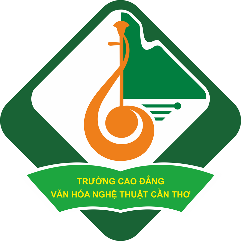 THỜI KHÓA BIỂU                                                                                           PT. KHOA SÂN KHẤUTrần BảngSTTLỚPBUỔITHỨ HAITHỨ BATHỨ TƯTHỨ NĂMTHỨ SÁUTHỨ BẢY& CHỦ NHẬT(bắt đầu học từ ngày 21/3)1 DVKĐA K1 CĐSángKTBDT. Bình SKKTBDTự tập KTBDTự tậpKTBDTự tậpKTBDTự tập1 DVKĐA K1 CĐChiềuÂm nhạc Sân khấuCô Châm        KTBDT. Bình 206KTBDT.Bình SK2 DVKĐA K2 CĐSángTiếng nói SKT.Chanh               P.206KTBDT. ChanhSân KhấuHình ThểT.Lâm P206Anh VănCô Tiên P105Hóa TrangCô HoaChính Trị Cô Của P. 2032 DVKĐA K2 CĐChiềuKTBDT.ChanhSân khấuKTBDT.ChanhSân khấu Tin họcC. Huỳnh (Thư viện)Tin họcC. Huỳnh (Thư viện)Chính Trị Cô Của P. 2033DVKĐA K14SángKTBDT. BảngP. Khoa cũKTBDTự tậpKTBDT. Bảng SKKTBDT. Bảng SKKTBDT. BảngP. Khoa cũ3DVKĐA K14ChiềuÂm nhạc Sân khấu Cô C hâmKTBD Tự tập4DVKĐA K19SángTiếng nói SKT.Chanh               P.206KTBDT. ChanhSân KhấuHình ThểT.Lâm P206Tự tậpHóa trangCô HoaChính Trị Cô Của P. 2034DVKĐA K19ChiềuAnh vănC. Thảo P105KTBDT.ChanhSân khấuKTBDT.ChanhSân khấuVăn hóa( Toán + Sử)P. Hóa trangVăn hóa(Địa)P. Hóa trangChính Trị Cô Của          P. 2035DVSKKHK2 CĐ + Liên thông K2SángHóa trangCô HoaKTBDT.Bình SKPPKH.DTCô HoaAnh VănC. Tiên P105KTBDT.Bình SK Chính Trị Cô Của P. 2035DVSKKHK2 CĐ + Liên thông K2Chiều        KTBDT.Bình SKCa CổC.Nga P 208Ca CổC.Nga P 208Tin họcC. Huỳnh (Thư viện)Tin họcC. Huỳnh (Thư viện)Chính Trị Cô Của P. 2037Nhạc công  KHDT K14SángGuitar1T.Linh P.207Guitar1T.Linh P.207Tự TậpNhạc cụ 2T.Hoàng EmP 207Nhạc cụ 2T.Hoàng EmP 2077Nhạc công  KHDT K14ChiềuĐệm ca cổTự TậpĐệm ca cổĐệm ca cổ8Nhạc công KHDTK19SángNhạc lý cơ bản2T.Tân P214Nhạc cụ  2T.Hoàng EmP 207Guitar1T.Linh P.207Ký xướng âm 2T.An P 203Guitar1T.Linh P.207Chính Trị Cô Của P. 2038Nhạc công KHDTK19ChiềuAnh vănC. Thảo P105Tự tậpNhạc cụ  2T.Hoàng EmP 207Văn hóa( Toán + Sử)P. Hóa trangVăn hóa(Địa)P. Hóa trangChính Trị Cô Của P. 203